EK-2.1…../…../202.. SAYIN ………………………………………………..………………………………….. ANABİLİM DALI ÖĞRETİM ÜYESİAnabilim Dalınız Yüksek Lisans programına kayıtlı ………….………………. nolu öğrenciniz olarak yaptığım “………………………………………………...” başlıklı tezimi tamamlamış bulunmaktayım. Eskişehir Osmangazi Üniversitesi Lisansüstü Eğitim ve Öğretim Yönetmeliği 9/2 Maddesi uyarınca Yüksek Lisans Tez Savunma Sınavı’na girebilmem için gerekli işlemlerin yapılmasını saygılarımla arz ederim.EK :- 1 Adet Tez (…) sf.EK-2.2…../…../202.. …………………………... ANABİLİM DALI BAŞKANLIĞI’NAAnabilim Dalımız Yüksek Lisans programına kayıtlı, danışmanı olduğum …………… nolu öğrenci ................................... , yaptığı “………………………………………..” başlıklı tezini tamamlamıştır. Yüksek Lisans Tezi savunulabilir yeterlikte olup, öğrencinin Tez Savunma Sınavı’na girmesinde sakınca yoktur.Gereğini bilgilerinize arz ederim.EK:- 8 Adet TezEK-2.3…../…../202.. ……………… ANABİLİM DALI BAŞKANLIĞI’NADanışmanı olduğum Anabilim Dalımız Yüksek Lisans programına kayıtlı ............................. nolu öğrenci ................................... , yaptığı “………………” başlıklı tezini tamamlamış olup, Yüksek Lisans Tez Savunma Sınavı jürisinde görev alması önerilen öğretim üyeleri aşağıda belirtilmiştir.Gereğini arz ederim.ASİL JÜRİ ÜYELERİ     YEDEK JÜRİ ÜYELERİSınav jürisi, en az bir tanesi başka bir Yüksek Öğretim Kurumundan olmak üzere, 3 veya 5 öğretim üyesinden oluşur. …../…../202.. AKADEMİK KURUL KARARIAnabilim Dalımız Yüksek Lisans programına kayıtlı ………… nolu öğrenci ……….. Tez Savunma Sınavı’na girmek için Eskişehir Osmangazi Üniversitesi Lisansüstü Eğitim ve Öğretim Yönetmeliği’nin öngördüğü koşulları yerine getirmiştir. Adayın Yüksek Lisans Tez Savunma Sınavı’nı yapmak üzere, aşağıda belirtilen öğretim üyeleri “Yüksek Lisans Tez Savunma Sınavı Jürisi” olarak önerilmektedir.ASİL JÜRİ ÜYELERİ      YEDEK JÜRİ ÜYELERİSınav jürisi, en az bir tanesi başka bir Yüksek Öğretim Kurumundan olmak üzere, 3 veya 5 kişiden oluşur. ANABİLİM DALI AKADEMİK KURUL ÜYELERİSayı	  :									          …../…../202..Konu    : Tez Savunma Sınavı Jüri Önerisi ESKİŞEHİR OSMANGAZİ ÜNİVERSİTESİSAĞLIK BİLİMLERİ ENSTİTÜSÜ MÜDÜRLÜĞÜ’NEAnabilim Dalımız Yüksek Lisans programına kayıtlı ............................. nolu öğrenci  ................................... , yaptığı “………………” başlıklı tezini tamamlamıştır. Yüksek Lisans Tez Savunma Sınavı ile ilgili Akademik Kurul Kararı ekte sunulmuştur.Gereğini bilgilerinize arz ederim.……………………….Anabilim Dalı BaşkanıEKLER :EK-1- Danışman GörüşüEK-2- Akademik Kurul KararıEK-3- İntihal RaporuEK-4- 8 Adet TezAdı Soyadı, İmza   DANIŞMANAdı Soyadı, İmza   DANIŞMANAdı Soyadı, İmzaÜNVANI, ADI SOYADIKURUMU12345ÜNVANI, ADI SOYADIKURUMU12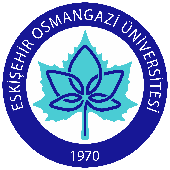 T CESKİŞEHİR OSMANGAZİ ÜNİVERSİTESİSAĞLIK BİLİMLERİ ENSTİTÜSÜ………………. ANABİLİM DALI BAŞKANLIĞIEK-2.4Sınav YeriSınav TarihiSınav SaatiÜNVANI, ADI SOYADIKURUMU12345ÜNVANI, ADI SOYADIKURUMU12T CESKİŞEHİR OSMANGAZİ ÜNİVERSİTESİSAĞLIK BİLİMLERİ ENSTİTÜSÜ………………. ANABİLİM DALI BAŞKANLIĞIEK-2.5